VédőnőiSzolgálatTörökbálint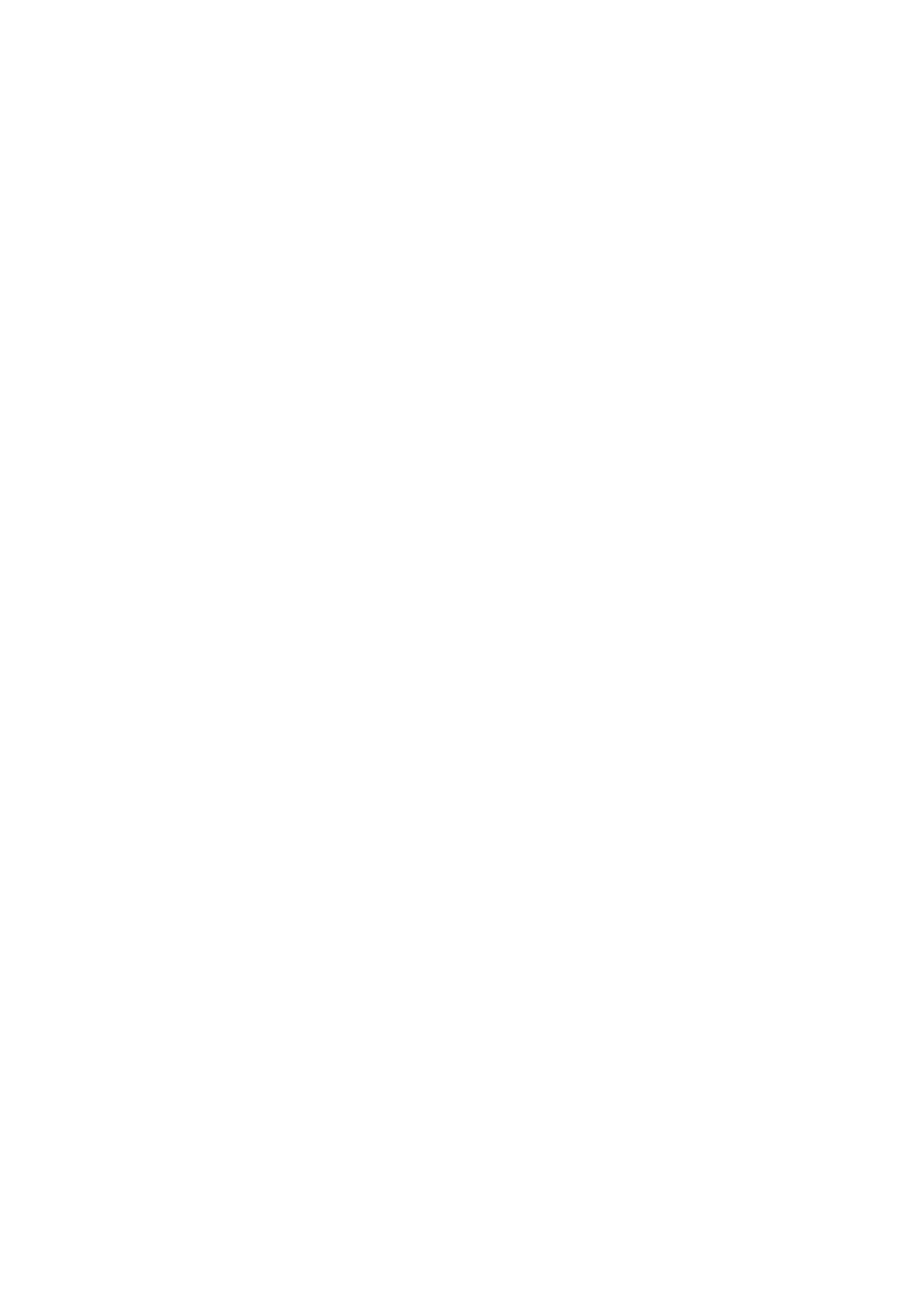 2045 Törökbálint, József A. u. 33.06-23-222-380, tbvedonok@gmail.com                                         Kitöltő védőnő:………………………………………………….Védőnői lelet3 éves korban végzett területi védőnői szűrővizsgálatról és eredményéről[A kötelező egészségbiztosítás keretében igénybe vehető betegségek megelőzését és korai felismerését szolgáló egészségügyiszolgáltatásokról és a szűrővizsgálatok igazolásáról szóló 51/1997. (XII.18.) NM rendelet alapján] SZEMÉLYI ADATOK:Gyermek neve:................................................................................Születési ideje:....................................TAJ száma: ............................Anyja neve…………………………………………………………………………………………………………………. Lakcíme/tartózkodásihelye (irányítószámmal):..........................................................................................................................................TESTI FEJLŐDÉS:Testtömeg: ............(kg) 	Testtömeg percentilis:..................Testmagasság:...........(cm) 	Testmagasság percentilis: ............ 	BMI percentilis: ..................... Fejkörfogat:………….(cm)          Mellkörfogat:………………(cm) 	Fogak száma:……………………PSZICHÉS, MOTOROS, MENTÁLIS, SZOCIÁLIS  FEJLŐDÉS ÉS MAGATARTÁSPROBLÉMÁK VIZSGÁLATA:Nehezen lehet vele kapcsolatot teremteni: igen, nagyon visszahúzódó	 igen, figyelmen kívül hagy igen, túlságosan nyugtalan	 nemNehezen fogadja el az újhelyzetet:igen nemÉrdeklődése beszűkült: igen, mert……………………………………………………………………………nemTöbb kockából építményt hoz létre: igen nem    Kicsit és a nagyot megkülönbözteti: igen nem		Háromig megszámlál dolgokat:  igen nem    Főbb testrészei tmegnevezi:  igen nem        Segítséget kér: igennem   Gyakran agresszív,indulatait nem tudja kontrollálni:igen nemNagyon fáradékony: igen nemAlvása nyugtalan: igen, miért……………………………………………………………………………………………...  nemCsak bizonyos ételeket fogad el: igen, mit:……………………………………………………………………………….. nemLÁTÁS, KANCSALSÁG VIZSGÁLATA:Takarás ellen: „tiltakozik" nem „tiltakozik" Takarás után szeme korrekciós mozgást végez:  igen, jobb        igen, bal             igen, mindkettő              nemHunyorít: igen nem	Gyakori pislogás észlelhető: igen nemCélzott figyeléskor fejét gyakran ferdén tartja: igen nemSztereolátás (LangII teszt):formákat felismeri formákat nem ismeri fel      nem vizsgálható		 nem együttműködőVisus: jobb szem:..............  bal szem................ nem vizsgálható		 nem együttműködőKorrigált:  igen, szemüveget visel           igen, szemüveget nem visel                nemHALLÁS ÁLLAPOT:( módszer megnevezése):................................................................................................................................ Jobb: .................................................................................................Bal: ..............................................................................................  nem vizsgálható		 nem együttműködőBESZÉD FEJLŐDÉS  VIZSGÁLATA: Rövid mondatokban beszél: igen nem	MOZGÁSSZERVEK  VIZSGÁLATA (láb statikai problémák, gerinc rendellenességek):Végtagok alaki eltérése: van nincs	Végtagok funkcionális eltérése: van nincs	Gerinc-rendellenesség: igen nemLábdeformitás: igen nem    Mellkas elváltozás: igen nem	Hanyagtartás: igen nemPes planus:van, mindkét oldalt  van, egyik láb kifejezett:…………………. nincsVÉRNYOMÁSMÉRÉS  EREDMÉNYE: / . Hgmm      Pulzus: ……………. 	Nem közreműködőEGYÉB MEGJEGYZÉS: ........................................................................................................................................................................ ......A védőnői észlelés, vizsgálat alapján, soron kívüli házi gyermekorvosi/háziorvosi vizsgálat javasolt: igen nemDátum: ..................év................................. hónap.............nap ........................................................ Ph	a területi védőnő aláírásaAlapnyilvántartási szám:...............................................................A védőnői tájékoztató 1 példányát átvettem: Dátum:...............év ............................. hónap...........nap .................................................................. szülő/gondviselő aláírás